lMADONAS NOVADA PAŠVALDĪBA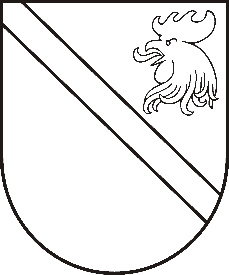 Reģ. Nr. 90000054572Saieta laukums 1, Madona, Madonas novads, LV-4801 t. 64860090, e-pasts: dome@madona.lv ___________________________________________________________________________MADONAS NOVADA PAŠVALDĪBAS DOMESLĒMUMSMadonā2019.gada 31.oktobrī										       Nr.525									     (protokols Nr.21, 25.p.)Par finansējuma piešķiršanu skeitparka konstrukciju izgatavošanai un uzstādīšanai Gaujas ielā 33, MadonāEsošā āra skeitparka konstrukcijas ir morāli un fiziski nolietojušās, tās nav ekspluatējamas. Sākotnēji āra skeitparks atradās Priežu kalna sporta laukumā. Lai varētu nodrošināt āra skeitparka pasākuma īstenošanu Madonas pilsētā ir nepieciešams veikt grozījumus Madonas novada attīstības programmas 2013. – 2020. gadam Investīciju plānā, iekļaujot aktivitāti – “Āra skeitparka laukuma izveide Gaujas ielā 33, Madonā”.Uz doto brīdi, ir veikta iepirkuma procedūra par skeitparka konstrukciju izgatavošanu un uzstādīšanu. Ir pieņemts lēmums par līguma slēgšanu ar iepirkuma procedūras uzvarētāju par kopējo summu EUR 49 536,00 (bez pievienotās vērtības nodokļa). Skeitparku konstrukciju izgatavošanai un uzstādīšanai nepieciešamais finansējums EUR 59 938,56, t.sk pievienotās vērtības nodoklis. Paredzētais līguma izpildes termiņš 01.03.2020. – 29.05.2020.Noklausījusies projektu sagatavošanas un ieviešanas speciālistes I.Kārkliņas sniegto informāciju, ņemot vērā 22.10.2019. Finanšu un attīstības komitejas atzinumu, atklāti balsojot: PAR – 10 (Agris Lungevičs, Ivars Miķelsons, Antra Gotlaufa, Gunārs Ikaunieks, Valda Kļaviņa, Valentīns Rakstiņš, Rihards Saulītis, Inese Strode, Aleksandrs Šrubs, Gatis Teilis), PRET – 2 (Andrejs Ceļapīters, Andris Dombrovskis), ATTURAS – 1 (Kaspars Udrass), Madonas novada pašvaldības dome  NOLEMJ:Veikt grozījumus Madonas novada attīstības programmas 2013.- 2020. gadam Investīciju plānā, iekļaujot pasākumu “Āra skeitparka laukuma izveide Gaujas ielā 33, Madonā”. Paredzēt Madonas novada pašvaldības 2020. gada budžetā finansējumu EUR 59 938,56 apmērā, skeitparka konstrukciju izgatavošanai un uzstādīšanai Gaujas ielā 33, Madonā.Domes priekšsēdētājs								          A.Lungevičs